Лексическая тема(10.10 – 14.10.2016г.)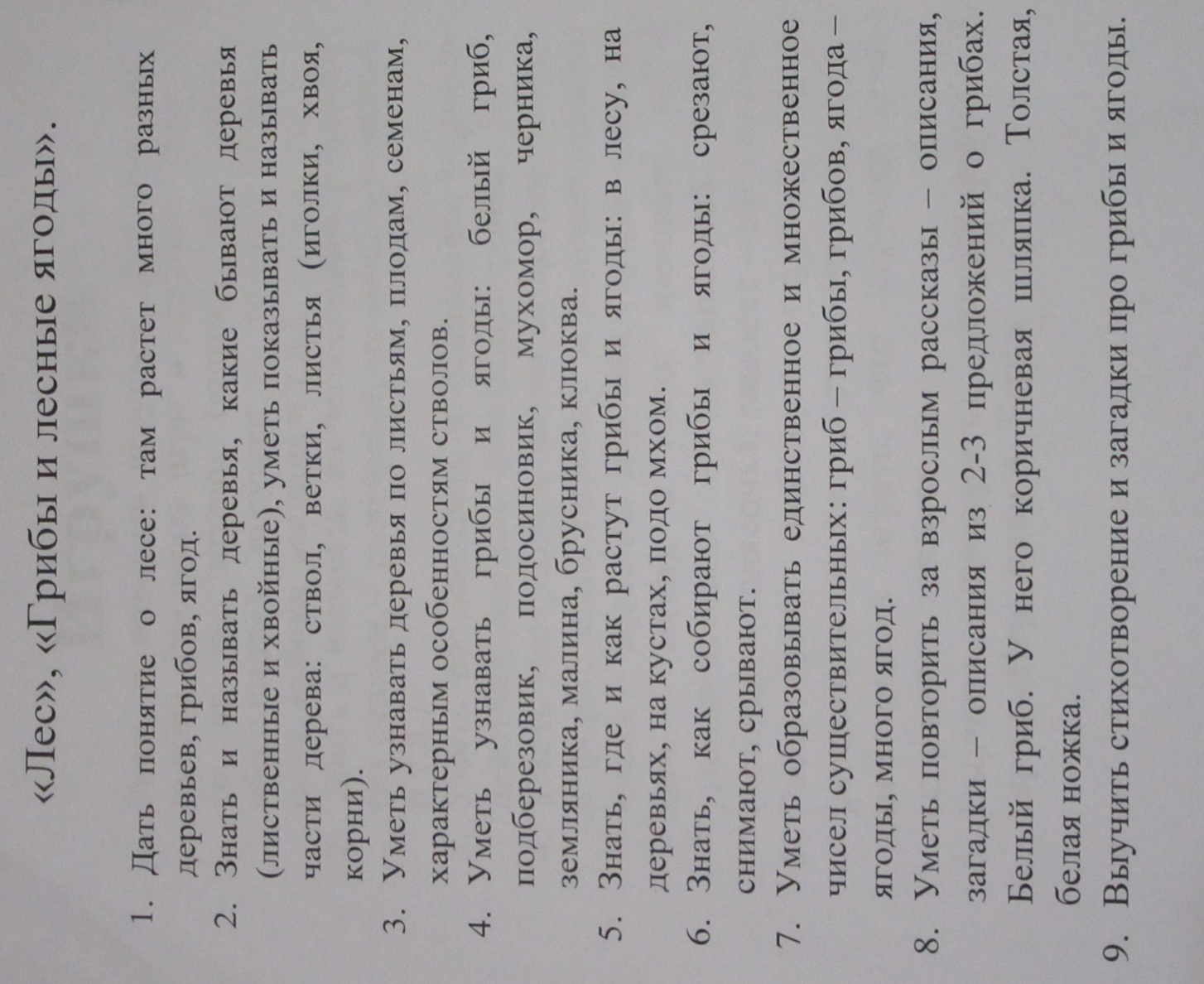 ЗагадкиСтоял на крепкой ножке,теперь лежит в лукошке(белый гриб) Растут на опушке Рыжие подружки…(волнушки)Шляпка красная в горошек,Воротник на тонкой ножке.Этот гриб красив на вид,Но опасен, ядовит.(мухомор)Красна, сочна, душиста,Растёт низко к земле, близко.(земляника)Пальчиковая гимнастикаРаз, три, четыре, пять         (пальчики обеих рук  «здороваются», начиная с больших) В лес идём мы погулять    (обе руки  «идут» указательными и средними                                                    пальцами по столу) За черникой, за малиной,      (загибают пальчики,  начиная с большого) За брусникой, за калиной.Землянику мы найдём и братишке отнесём.